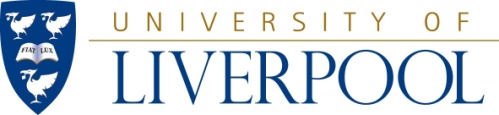 PGR PERIODIC REVIEWAPPENDIX 9TEMPLATE PERIODIC REVIEW REPORT  GUIDANCEWithin three weeks of the review event the Minute Secretary (PGR Quality Officer) will draw together the final report and circulate it amongst panel members for final comments.The report should be finalised within four weeks of the review event and sent to the Dean of the review area by the Minute Secretary so that an Action Plan can be drawn up in response to the recommendations. Appendix 10, the template for the External Panel Member Report should be completed by the external panel member(s) simultaneous to this report being completed and then appended to the Report. REPORT STRUCTURE The Report should contain six sections; an explanation of what should be covered is outlined in italics below: SECTION 1: General information on the reviewList of programmes included in the  review List of partnerships included in the reviewName and role of all members on the review panelSchedule of meetings held during periodic reviewComment on the level of student engagement in preparation for the review generally, the preparation of the SED, attendance at and contributions to the Meeting with StudentsSECTION 2: Generic comments as a result of the meeting with studentsThis section should be written in a way that ensures that no individual student could be identifiedSECTION 3 This section should contain the summary of each of the review meetings and evaluate the practice/provision of the review area. Strengths and areas for improvement should be highlighted along with any recommendations for action. Section 3.1 Research environmentSection 3.2 Student supportSection 3.3 Management of PGR provision Section 3.4 Student engagement Section 3.5 Quality and enhancement management SECTION 4: ConclusionsThis section should provide:an overview of the event based on the findings outlined in the previous parts of this reporta list of areas for commendationthe judgement of the external reviewer(s) on the quality and standards of the provision and its relationship to the Framework for Higher Education Qualificationsverification that the provision remains up to date with developments in the sector and in the discipline and remains fit for purposeSECTION 5: Good Practice This should include examples of good and/or innovative practice within the review area that has been identified during the review.SECTION 6: Summary of Recommendations Using the table provided, this section should outline the recommendations for action listed in Section 3.  Recommendations should be identified at School/Institute, Faculty and University level and should indicate the timescale by which the action should be completed.Where the review panel considered that student engagement was not satisfactory, in terms of engagement with the SED and/or attendance at the event, there should be a recommendation for the Dean of the review area to provide an explanation of how the student communication and engagement plan was implemented and an evaluation of how or where it was successful and how or where it failed. This statement must be submitted with the Action Plan to the Faculty PGR Committee and subsequently to the University PGR Committee.PGR INTERNAL PERIODIC REVIEWREPORT ON THE PERIODIC REVIEW OF:_________________________NAME___________________________Which took place on DATEFaculty of NAMESECTION 1: General information on the reviewSECTION 2: Generic comments as a result of the meeting with studentsSECTION 3: Section 3.1 Research environmentSection 3.2 Student supportSection 3.3 Management of PGR provisionSection 3.4 Staff engagementSection 3.5 Quality and enhancement managementSECTION 4: ConclusionSECTION 5: Good Practice SECTION 6: Summary of recommendationsSECTION 6: Summary of RecommendationsTheme (e.g. Student support) RecommendationLevel of responsibility (School/Institute, Faculty or University) Date for completion